This week, we would like you to write a letter. Who could you write a letter to?Some of the key features:Address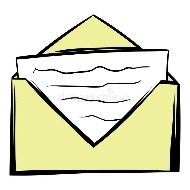 To and from Why are you writing?ParagraphsRemember to include:PunctuationConjunctions – as, but, and, because, so, if, whenDifferent sentence typesChallenge: Can you add any suffixes? (words ending in –ly, -ment, -ful, -ness, -less)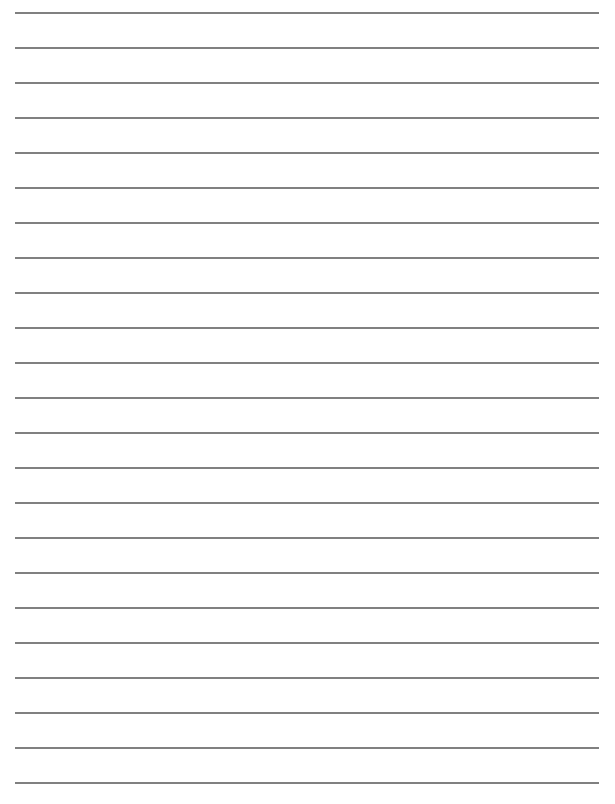 